Διαγωνισμός Καινοτομίας 2023Υποβολή επιχειρηματικών ιδεών - Λήξη προθεσμίας: 07 Μαΐου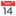 Οι αιτήσεις μόλις άνοιξαν και μπορείς να δηλώσεις τη συμμετοχή σου εδώ: https://forms.office.com/e/ejszjWFNWQ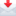 Ο Διαγωνισμός Καινοτομίας 2023 απευθύνεται σε όλους τους φοιτητές (προπτυχιακούς, μεταπτυχιακούς και διδακτορικούς) του Πανεπιστημίου Ιωαννίνων, από όλα τα τμήματα του πανεπιστημίου σε Ιωάννινα, Άρτα και Πρέβεζα.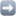 Ο διαγωνισμός δεν επικεντρώνεται σε συγκεκριμένες θεματικές, οπότε οι επιχειρηματικές ιδέες που θα υποβληθούν μπορούν να καλύπτουν κάθε τομέα της οικονομίας και της κοινωνίας.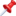 Οι αιτήσεις μπορεί να είναι ατομικές ή ομαδικές. Κάθε ενδιαφερόμενος μπορεί να συμμετέχει σε διαφορετικές ομάδες και να υποβάλει περισσότερες από μία αιτήσεις, ωστόσο στην επόμενη φάση θα μπορεί να περάσει με μόνο μία από αυτές. Επόμενα στάδια του Διαγωνισμού Καινοτομίας 2023: Διοργάνωση Ανοιχτής Συζήτησης (διαδικτυακά)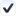 Αξιολόγηση ιδεώνΔιαδικτυακό Εργαστήριο Παρουσίασης (Pitching Workshop)Παρουσίαση ιδεών - Demo DayH Demo Day θα διεξαχθεί στο αμφιθέατρο του Επιστημονικού και Τεχνολογικού Πάρκου Ηπείρου στις 26 Μαΐου 2023. 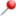 Στο τέλος της εκδήλωσης θα ανακηρυχθούν οι νικητές του διαγωνισμού και θα τους αποδοθούν τα σχετικά βραβεία.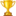 Περισσότερες πληροφορίες για τον διαγωνισμό μπορείς να δεις παρακάτω.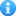 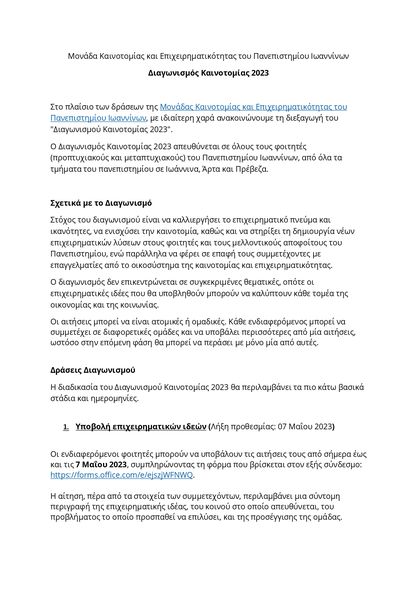 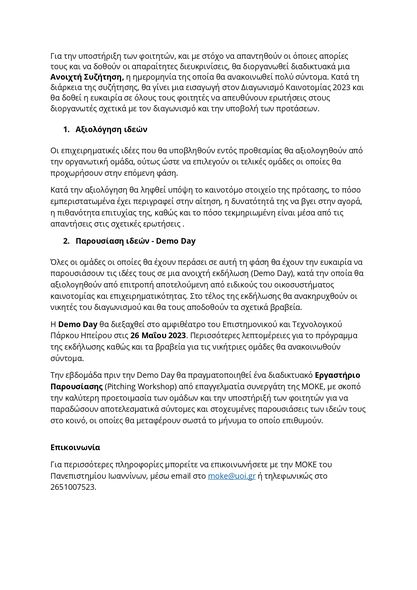 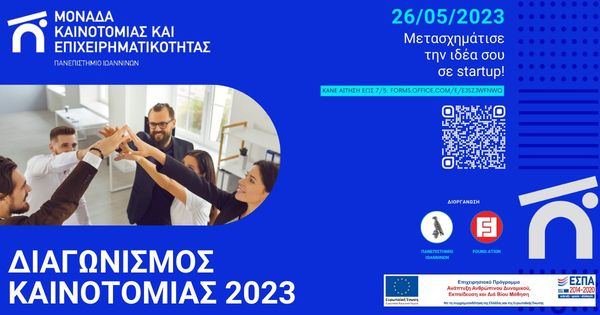 